SPECYFIKACJA  WARUNKÓW   ZAMÓWIENIA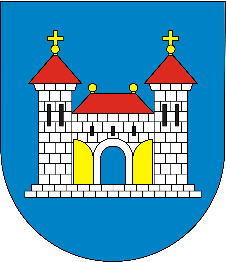 Zamawiający:GMINA ŻNIN                                                                                                                                    UL.700-LECIA 39                                                                                                                              88-400  ŻNINzaprasza do składania ofert na realizację zadań pn.:Odbiór odpadów komunalnych z terenu gminy Żnin oraz prowadzenie Punktu Selektywnej Zbiórki Odpadów Komunalnych na terenie gminy Żnin.Postępowanie klasyczne  prowadzone jest w trybie przetargu nieograniczonego                                             na podstawie  art. 132 ustawy  dnia  11 września 2019r. Prawo zamówień publicznych  (Dz.U. z 2021r. Poz. 1129 ze zm.) z zastosowaniem procedury, o której mowa                                      w art. 139 ust. 1 ustawy Pzp.Wartość szacunkowa  zadania: powyżej  progów  „unijnych”, o jakich stanowi art. 3  ww. ustawy.IGPI.271.10.2022CZĘŚĆ  II. Nazwa i adres Zamawiającego.Gmina Żninul.700-lecia 3988-400 ŻninAdres poczty elektronicznej: m.ciszak@gminaznin.plNr telefonu: +48 503949297Strona internetowa prowadzonego postępowania: 	https://platformazakupowa.pl/pn/zninOsobą uprawnioną do kontaktu z Wykonawcami jest: Magdalena Ciszak- główny specjalista ds. zamówień publicznychII.Miejsce i termin składania ofert.1.Ofertę wraz z wymaganymi dokumentami należy umieścić na stronie internetowej prowadzonego postępowania pod adresem https://platformazakupowa.pl/znin do dnia 07.07.2022r. do godz. 12.00.2.Do oferty należy dołączyć wszystkie wymagane w SWZ dokumenty.3.Szczegółowa instrukcja dla Wykonawców dotycząca złożenia, zmiany i wycofania oferty znajduje się na stronie internetowej pod adresem:  https://platformazakupowa.pl/strona/45-instrukcje4.Oferta składana elektronicznie musi zostać podpisana elektronicznym podpisem kwalifikowanym. Zalecamy stosowanie podpisu na każdym załączonym pliku osobno,                                 w szczególności wskazanych w art. 63 ust 1 oraz ust.2  Pzp, gdzie zaznaczono, iż oferty  oraz oświadczenie, o którym mowa w art. 125 ust.1 sporządza się, pod rygorem nieważności,                          w postaci lub formie elektronicznej i opatruje się kwalifikowanym podpisem elektronicznym.UWAGA: W niniejszym postępowaniu, którego wartość  szacunkowa została określona powyżej tzw. progu unijnego, koniecznym jest  stosowanie  kwalifikowanego   podpisu  elektronicznego.5.Za datę złożenia oferty przyjmuje się datę jej przekazania w systemie (platformie) w drugim kroku składania oferty poprzez kliknięcie przycisku “Złóż ofertę” i wyświetlenie się komunikatu, że oferta została zaszyfrowana i złożona. III. Otwarcie ofert1.Otwarcie ofert nastąpi  w dniu 07.07.2022r. o godz. 12.10.  Zamawiający nie przewiduje publicznego otwarcia ofert.2.Jeżeli otwarcie ofert następuje przy użyciu systemu teleinformatycznego, w przypadku awarii tego systemu, która powoduje brak możliwości otwarcia ofert w terminie określonym przez zamawiającego, otwarcie ofert następuje niezwłocznie po usunięciu awarii.3.Zamawiający poinformuje o zmianie terminu otwarcia ofert na stronie internetowej prowadzonego postępowania.4.Zamawiający, najpóźniej przed otwarciem ofert, udostępnia na stronie internetowej prowadzonego postępowania informację o kwocie, jaką zamierza przeznaczyć na sfinansowanie zamówienia.5.Zamawiający, niezwłocznie po otwarciu ofert, udostępnia na stronie internetowej prowadzonego postępowania informacje o:1)nazwach albo imionach i nazwiskach oraz siedzibach lub miejscach prowadzonej działalności gospodarczej albo miejscach zamieszkania wykonawców, których oferty zostały otwarte;2) cenach  zawartych w ofertach.Informacja zostanie opublikowana na stronie postępowania na platformazakupowa.pl                                  w sekcji ,,Komunikaty” .IV. Opis sposobu przygotowania ofert oraz dokumentów wymaganych przez zamawiającego                 w SWZ.1.Oferta składana elektronicznie musi  zostać podpisana elektronicznym kwalifikowanym podpisem. 2.Poświadczenia za zgodność z oryginałem dokonuje odpowiednio wykonawca, podmiot, na którego zdolnościach lub sytuacji polega wykonawca, wykonawcy wspólnie ubiegający się o udzielenie zamówienia publicznego albo podwykonawca, w zakresie dokumentów, które każdego z nich dotyczą. Poprzez oryginał należy rozumieć dokument podpisany kwalifikowanym podpisem elektronicznym przez osobę/osoby upoważnioną/upoważnione. Poświadczenie za zgodność z oryginałem następuje w formie elektronicznej podpisane kwalifikowanym podpisem elektronicznym przez osobę/osoby upoważnioną/upoważnione. 3.Podpisy kwalifikowane wykorzystywane przez wykonawców do podpisywania wszelkich plików muszą spełniać “Rozporządzenie Parlamentu Europejskiego i Rady w sprawie identyfikacji elektronicznej i usług zaufania w odniesieniu do transakcji elektronicznych na rynku wewnętrznym (eIDAS) (UE) nr 910/2014 - od 1 lipca 2016 roku”.4.W przypadku wykorzystania formatu podpisu XAdES zewnętrzny Zamawiający wymaga dołączenia odpowiedniej ilości plików tj. podpisywanych plików z danymi oraz plików podpisu w formacie XAdES.5.Zgodnie z art. 18 ust. 3 ustawy Pzp, nie ujawnia się informacji stanowiących tajemnicę przedsiębiorstwa, w rozumieniu przepisów o zwalczaniu nieuczciwej konkurencji, jeżeli wykonawca, nie później niż w terminie składania ofert, w sposób niebudzący wątpliwości zastrzegł, że nie mogą być one udostępniane oraz wykazał, załączając stosowne wyjaśnienia, iż zastrzeżone informacje stanowią tajemnicę przedsiębiorstwa. Na platformie w formularzu składania oferty znajduje się miejsce wyznaczone do dołączenia części oferty stanowiącej tajemnicę przedsiębiorstwa.6.Wykonawca, za pośrednictwem platformazakupowa.pl może przed upływem terminu do składania ofert zmienić lub wycofać ofertę. Sposób dokonywania zmiany lub wycofania oferty zamieszczono w instrukcji zamieszczonej na stronie internetowej pod adresem:https://platformazakupowa.pl/strona/45-instrukcje7.Każdy z wykonawców może złożyć tylko jedną ofertę. Złożenie większej liczby ofert lub oferty zawierającej propozycje wariantowe  będzie stanowić podstawę do odrzucenia tych ofert. Treść oferty musi być zgodna z wymaganiami zamawiającego określonymi w dokumentach zamówienia.8.Cena oferty musi zawierać wszystkie koszty, jakie musi ponieść wykonawca, aby zrealizować zamówienie z najwyższą starannością oraz ewentualne rabaty.Dokumenty i oświadczenia składane przez wykonawcę powinny być w języku polskim. W przypadku  załączenia dokumentów sporządzonych w innym języku niż dopuszczony, wykonawca zobowiązany jest załączyć tłumaczenie na język polski.10.Zgodnie z definicją dokumentu elektronicznego z art.3 ustęp 2 Ustawy o informatyzacji działalności podmiotów realizujących zadania publiczne, opatrzenie pliku zawierającego skompresowane dane kwalifikowanym podpisem elektronicznym jest jednoznaczne                           z podpisaniem oryginału dokumentu, z wyjątkiem kopii poświadczonych odpowiednio przez innego wykonawcę ubiegającego się wspólnie z nim o udzielenie zamówienia, przez podmiot, na którego zdolnościach lub sytuacji polega wykonawca.11.Maksymalny rozmiar jednego pliku przesyłanego za pośrednictwem dedykowanych formularzy do: złożenia, zmiany, wycofania oferty wynosi 150 MB natomiast przy komunikacji wielkość pliku to maksymalnie 500 MB.V. Informacje o sposobie porozumiewania się zamawiającego z wykonawcami oraz przekazywania oświadczeń lub dokumentów:1.Postępowanie  o udzielenie zamówienia prowadzi się pisemnie tj. poprzez wyrażenie informacji przy użyciu wyrazów, cyfr lub innych znaków pisarskich, które można odczytać  i powielić, w tym przekazywanych przy użyciu środków komunikacji elektronicznej.  Zamawiający nie przewiduje możliwości odstąpienia od wymagania użycia środków komunikacji elektronicznej. 2.Komunikacja w postępowaniu o udzielenie zamówienia, w tym składanie ofert, wymiana informacji oraz przekazywanie dokumentów lub oświadczeń między zamawiającym                                                             a wykonawcą, odbywa się przy użyciu środków komunikacji elektronicznej, za pośrednictwem platformy zakupowej Open Nexus. Postępowanie prowadzone jest w języku polskim w formie elektronicznej za pośrednictwem platformazakupowa.pl pod adresem https://platformazakupowa.pl/znin.Korzystanie przez wykonawcę z platformy zakupowej Open Nexus jest bezpłatne.3.W celu skrócenia czasu udzielenia odpowiedzi na pytania preferuje się, aby komunikacja między zamawiającym a wykonawcami, w tym wszelkie oświadczenia, wnioski, zawiadomienia oraz informacje, przekazywane są w formie elektronicznej za pośrednictwem platformazakupowa.pl i formularza „Wyślij wiadomość do zamawiającego”. Za datę przekazania (wpływu) oświadczeń, wniosków, zawiadomień oraz informacji przyjmuje się datę ich przesłania za pośrednictwem platformazakupowa.pl poprzez kliknięcie przycisku  „Wyślij wiadomość do zamawiającego” po których pojawi się komunikat, że wiadomość została wysłana do zamawiającego.4.Zamawiający będzie przekazywał wykonawcom informacje w formie elektronicznej za pośrednictwem platformazakupowa.pl. Informacje dotyczące odpowiedzi na pytania, zmiany specyfikacji, zmiany terminu składania i otwarcia ofert Zamawiający będzie zamieszczał na platformie w sekcji “Komunikaty”. Korespondencja, której zgodnie z obowiązującymi przepisami adresatem jest konkretny wykonawca, będzie przekazywana w formie elektronicznej za pośrednictwem platformazakupowa.pl do konkretnego wykonawcy.5.Wykonawca jako podmiot profesjonalny ma obowiązek sprawdzania komunikatów                           i wiadomości bezpośrednio na platformazakupowa.pl przesłanych przez zamawiającego, gdyż system powiadomień może ulec awarii lub powiadomienie może trafić do folderu SPAM.6.Zamawiający, zgodnie z Rozporządzeniem Prezesa Rady Ministrów z dnia 31 grudnia 2020r. w sprawie sposobu sporządzania i przekazywania informacji oraz wymagań technicznych dla dokumentów elektronicznych oraz środków komunikacji elektronicznej w postępowaniu                          o udzielenie zamówienia publicznego lub konkursie (Dz. U. z 2020r. poz. 2452), określa niezbędne wymagania sprzętowo - aplikacyjne umożliwiające pracę na platformazakupowa.pl, tj.:stały dostęp do sieci Internet o gwarantowanej przepustowości nie mniejszej niż 512 kb/s,komputer klasy PC lub MAC o następującej konfiguracji: pamięć min. 2 GB Ram, procesor Intel IV 2 GHZ lub jego nowsza wersja, jeden z systemów operacyjnych - MS Windows 7, Mac Os x 10 4, Linux, lub ich nowsze wersje,zainstalowana dowolna przeglądarka internetowa, w przypadku Internet Explorer minimalnie wersja 10 0.,włączona obsługa JavaScript,zainstalowany program Adobe Acrobat Reader lub inny obsługujący format plików .pdf,Szyfrowanie na platformazakupowa.pl odbywa się za pomocą protokołu TLS 1.3.Oznaczenie czasu odbioru danych przez platformę zakupową stanowi datę oraz dokładny czas (hh:mm:ss) generowany wg. czasu lokalnego serwera synchronizowanego z zegarem Głównego Urzędu Miar.7.Wykonawca, przystępując do niniejszego postępowania o udzielenie zamówienia publicznego:akceptuje warunki korzystania z platformazakupowa.pl określone w Regulaminie zamieszczonym na stronie internetowej pod linkiem  w zakładce „Regulamin" oraz uznaje go za wiążący,zapoznał i stosuje się do Instrukcji składania ofert. 8.Zamawiający nie ponosi odpowiedzialności za złożenie oferty w sposób niezgodny z Instrukcją korzystania z platformazakupowa.pl, w szczególności za sytuację, gdy zamawiający zapozna się                     z treścią oferty przed upływem terminu składania ofert (np. złożenie oferty w zakładce „Wyślij wiadomość do zamawiającego ”). Taka oferta nie będzie brana pod uwagę w przedmiotowym postępowaniu ponieważ nie został spełniony obowiązek narzucony w art. 221 Ustawy Prawo Zamówień Publicznych.9.Zamawiający informuje, że instrukcje korzystania z platformazakupowa.pl dotyczące w szczególności logowania, składania wniosków o wyjaśnienie treści SWZ, składania ofert oraz innych czynności podejmowanych w niniejszym postępowaniu przy użyciu platformazakupowa.pl znajdują się w zakładce „Instrukcje dla Wykonawców" na stronie internetowej pod adresem: https://platformazakupowa.pl/strona/45-instrukcjeVI. Zalecenia1.Formaty plików wykorzystywanych przez wykonawców powinny być zgodne                                             z “OBWIESZCZENIEM PREZESA RADY MINISTRÓW z dnia 9 listopada 2017 r. w sprawie ogłoszenia jednolitego tekstu rozporządzenia Rady Ministrów w sprawie Krajowych Ram Interoperacyjności, minimalnych wymagań dla rejestrów publicznych i wymiany informacji                        w postaci elektronicznej oraz minimalnych wymagań dla systemów teleinformatycznych”.Zamawiający rekomenduje wykorzystanie formatów: .pdf .doc .xls .jpg (.jpeg) ze szczególnym wskazaniem na .pdfW celu ewentualnej kompresji danych Zamawiający rekomenduje wykorzystanie jednego z formatów:.zip .7ZWśród formatów powszechnych a NIE występujących w rozporządzeniu występują:rar. gif .bmp .numbers .pages. Dokumenty złożone w  takich plikach zostaną uznane  za złożone nieskutecznie.Ze względu na niskie ryzyko naruszenia integralności pliku oraz łatwiejszą weryfikację podpisu, zamawiający zaleca, w miarę możliwości, przekonwertowanie plików składających się na ofertę na format .pdf  i opatrzenie ich podpisem PAdES. Pliki w innych formatach niż PDF zaleca się opatrzyć zewnętrznym podpisem XAdES. Wykonawca powinien pamiętać, aby plik z podpisem przekazywać łącznie z dokumentem podpisywanym.Zamawiający zaleca, aby Wykonawca z odpowiednim wyprzedzeniem przetestował możliwość prawidłowego wykorzystania wybranej metody podpisania plików oferty.Zaleca się, aby komunikacja z wykonawcami odbywała się  na Platformie za pośrednictwem formularza “Wyślij wiadomość do zamawiającego”.Ofertę należy przygotować z należytą starannością dla podmiotu ubiegającego się                        o udzielenie zamówienia publicznego i zachowaniem odpowiedniego odstępu czasu do zakończenia przyjmowania ofert. Sugerujemy złożenie oferty na 24 godziny przed terminem składania ofert.Podczas podpisywania plików zaleca się stosowanie algorytmu skrótu SHA2 zamiast SHA1.  Jeśli wykonawca pakuje dokumenty np. w plik ZIP zalecamy wcześniejsze podpisanie każdego ze skompresowanych plików. Zamawiający rekomenduje wykorzystanie podpisu z kwalifikowanym znacznikiem czasu.Zamawiający zaleca aby nie wprowadzać jakichkolwiek zmian w plikach po podpisaniu ich podpisem kwalifikowanym. Może to skutkować naruszeniem integralności plików co równoważne będzie z koniecznością odrzucenia oferty w postępowaniu.VII. Ochrona danych osobowych.Zgodnie z art. 13 ust. 1 i 2 rozporządzenia Parlamentu Europejskiego i Rady (UE) 2016/679                      z dnia 27 kwietnia 2016 r. w sprawie ochrony osób fizycznych w związku z przetwarzaniem danych osobowych i w sprawie swobodnego przepływu takich danych oraz uchylenia dyrektywy 95/46/WE (ogólne rozporządzenie o danych) (Dz. U. UE L119 z dnia 4 maja 2016 r., str. 1; zwanym dalej "RODO") informujemy, że:1)	administratorem Pani/Pana danych osobowych jest  Urząd Miejski w Żninie,                                   ul. 700-lecia 39, 88-400 Żnin, tel. 52 30 31 301.2)	administrator wyznaczył Inspektora Danych Osobowych, z którym można się kontaktować :Pan Jerzy  Gerszewski, kontakt: j.gerszewski@gminaznin.pl3)	Pani/Pana dane osobowe przetwarzane będą na podstawie art. 6 ust. 1 lit. c RODO                              w celu związanym z przedmiotowym postępowaniem o udzielenie zamówienia publicznego, prowadzonym w trybie przetargu nieograniczonego.4)	odbiorcami Pani/Pana danych osobowych będą osoby lub podmioty, którym udostępniona zostanie dokumentacja postępowania w oparciu o art. 74 p.z.p.5)	Pani/Pana dane osobowe będą przechowywane, zgodnie z art. 78 ust. 1 p.z.p. przez okres 4 lat od dnia zakończenia postępowania o udzielenie zamówienia, a jeżeli czas trwania umowy przekracza 4 lata, okres przechowywania obejmuje cały czas trwania umowy;6)	obowiązek podania przez Panią/Pana danych osobowych bezpośrednio Pani/Pana dotyczących jest wymogiem ustawowym określonym w przepisach p.z.p., związanym z udziałem w postępowaniu o udzielenie zamówienia publicznego.7)	w odniesieniu do Pani/Pana danych osobowych decyzje nie będą podejmowane                             w sposób zautomatyzowany, stosownie do art. 22 RODO.8)	posiada Pani/Pan:a)	na podstawie art. 15 RODO prawo dostępu do danych osobowych Pani/Pana dotyczących (w przypadku, gdy skorzystanie z tego prawa wymagałoby po stronie administratora niewspółmiernie dużego wysiłku może zostać Pani/Pan zobowiązana do wskazania dodatkowych informacji mających na celu sprecyzowanie żądania, w szczególności podania nazwy lub daty postępowania o udzielenie zamówienia publicznego lub konkursu albo sprecyzowanie nazwy lub daty zakończonego postępowania o udzielenie zamówienia);b)	na podstawie art. 16 RODO prawo do sprostowania Pani/Pana danych osobowych (skorzystanie z prawa do sprostowania nie może skutkować zmianą wyniku postępowania o udzielenie zamówienia publicznego ani zmianą postanowień umowy w zakresie niezgodnym z ustawą PZP oraz nie może naruszać integralności protokołu oraz jego załączników);c)	na podstawie art. 18 RODO prawo żądania od administratora ograniczenia przetwarzania danych osobowych z zastrzeżeniem okresu trwania postępowania o udzielenie zamówienia publicznego lub konkursu oraz przypadków, o których mowa w art. 18 ust. 2 RODO (prawo do ograniczenia przetwarzania nie ma zastosowania w odniesieniu do przechowywania, w celu zapewnienia korzystania ze środków ochrony prawnej lub w celu ochrony praw innej osoby fizycznej lub prawnej, lub z uwagi na ważne względy interesu publicznego Unii Europejskiej lub państwa członkowskiego);d)	prawo do wniesienia skargi do Prezesa Urzędu Ochrony Danych Osobowych, gdy uzna Pani/Pan, że przetwarzanie danych osobowych Pani/Pana dotyczących narusza przepisy RODO;  9)	nie przysługuje Pani/Panu:a)	w związku z art. 17 ust. 3 lit. b, d lub e RODO prawo do usunięcia danych osobowych;b)	prawo do przenoszenia danych osobowych, o którym mowa w art. 20 RODO;c)	na podstawie art. 21 RODO prawo sprzeciwu, wobec przetwarzania danych osobowych, gdyż podstawą prawną przetwarzania Pani/Pana danych osobowych jest art. 6 ust. 1 lit. c RODO; 10)	przysługuje Pani/Panu prawo wniesienia skargi do organu nadzorczego na niezgodne z RODO przetwarzanie Pani/Pana danych osobowych przez administratora. Organem właściwym dla przedmiotowej skargi jest Urząd Ochrony Danych Osobowych,                              ul. Stawki 2, 00-193 Warszawa.VIII. Informacje ogólne.1.Zamawiający nie przewiduje aukcji elektronicznej.2.Zamawiający nie prowadzi postępowania w celu zawarcia umowy ramowej.3.Do postępowania stosuje się przepisy dotyczące zamawiania robót budowlanych.4.Zamawiający nie przewiduje przeprowadzenia wizji lokalnej. 5.Przedmiot zamówienia nie  został podzielony na części. Zamawiający nie  dopuszcza składania ofert częściowych. 6.Zamawiający nie dopuszcza składania ofert wariantowych oraz w postaci katalogów elektronicznych.7.Zamawiający nie przewiduje udzielania zamówień, o których mowa w art. 214 ust. 1 pkt 7 Pzp.8.Zamawiający nie przewiduje wyboru najkorzystniejszej oferty z możliwością prowadzenia negocjacji. 9. Zaleca się przy sporządzaniu oferty skorzystanie ze wzorów formularzy przygotowanych przez zamawiającego. Wykonawca może złożyć ofertę na swoich formularzach z zastrzeżeniem, że winny one zawierać wszystkie niezbędne informacje określone przez zamawiającego.10.Zamawiajacy przewiduje skorzystanie z procedury opisanej w art. 139 ust. 1 ustawy Pzp. IX. Informacja na temat możliwości powierzenia przez Wykonawcę wykonania części zamówienia podwykonawcom: 1. Zamawiający nie wprowadza zastrzeżenia wskazującego na obowiązek osobistego wykonania przez Wykonawcę kluczowych części zamówienia. Wykonawca może powierzyć wykonanie części zamówienia podwykonawcy. 2. W przypadku powierzenia wykonania części zamówienia podwykonawcy, Wykonawca zobowiązany jest do wykazania w formularzu ofertowym części zamówienia, której wykonanie zamierza powierzyć podwykonawcom. 3. Jeżeli zmiana albo rezygnacja z podwykonawcy dotyczy podmiotu, na którego zasoby Wykonawca powoływał się, na zasadach określonych w art. 118 ust. 1 ustawy Pzp., w celu wykazania spełniania warunków udziału w postępowaniu, Wykonawca jest obowiązany wykazać Zamawiającemu, że proponowany inny podwykonawca lub Wykonawca samodzielnie spełnia je w stopniu nie mniejszym niż podwykonawca, na którego zasoby Wykonawca powoływał się w trakcie postępowania o udzielenie zamówienia. 4. Powierzenie wykonania części zamówienia podwykonawcom nie zwalnia Wykonawcy                         z odpowiedzialności za należyte wykonanie zamówienia.X. Wymagania dot. zatrudnienia osób wykonujących wskazane czynności w zakresie realizacji zamówienia na podstawie umowy o pracę :wymagania zatrudnienia przez Wykonawcę lub podwykonawcę na podstawie umowy o pracę osób wykonujących wskazane czynności  w zakresie realizacji niniejszego zamówienia zostały określone w załączniku do niniejszej specyfikacji- istotne  postanowienia umowy. XI. Zamawiający nie przewiduje: ¬ odbycia przez Wykonawcę wizji lokalnej, ¬ sprawdzenia przez Wykonawcę dokumentów niezbędnych do realizacji zamówienia dostępnych na miejscu u Zamawiającego.CZĘŚĆ II 1.Przedmiot zamówienia stanowi odbieranie niesegregowanych (zmieszanych) odpadów komunalnych i odpadów komunalnych odbieranych selektywnie z terenu gminy Żnin oraz prowadzenie PSZOK na terenie gminy Żnin. Zakres zamówienia dotyczy wszystkich nieruchomości z terenu gminy, na której powstają odpady komunalne.2.Opis przedmioty zamówienia za pomocą kodów  CPV: 90513100-7   Usługi wywozu odpadów pochodzących z gospodarstw domowych.90514000-3   Usługi recyklingu odpadów90513200-8   Usługi wywozu stałych odpadów miejskich3.Termin wykonania zamówienia: 24 MIESIĄCE  od daty podpisania umowy, nie wcześniej niż od dnia  23 sierpnia 2022r. Termin rozpoczęcia może ulec zmianie w przypadku uwarunkowań wynikających z prowadzonej procedury udzielenia zamówienia. 4.Szczegółowy opis przedmiotu zamówienia: Przedmiot zamówienia obejmuje odbieranie niesegregowanych (zmieszanych) odpadów komunalnych i odpadów komunalnych odbieranych selektywnie z terenu gminy Żnin oraz prowadzenie PSZOK na terenie gminy Żnin. Zakres zamówienia dotyczy wszystkich nieruchomości z terenu gminy, na której powstają odpady komunalne.Szczegółowy opis przedmiotu zamówienia stanowi załącznik do SWZ. 5.Wykonawca udziela rękojmi za wykonany przedmiot zamówienia, zgodnie z przepisami prawa w tym zakresie.6.Uzasadnienie braku podziału zamówienia na części:  podział  zamówienia na części generowałby  nadmierne trudności  techniczne oraz powodowałby wzrost kosztów  wykonania zamówienia, ponieważ kalkulując cenę oferty Wykonawcy obliczają koszt wykonania szerszego przedmiotu zamówienia, przy zaangażowaniu tych samych zasobów kadrowych, sprzętowych    i materiałowych. Z uwagi na przedmiot zamówienia utrudnione lub niemożliwe stałoby się respektowanie przez Zamawiającego  uprawnień  rękojmi - nakładanie się różnych zakresów   i rozmywanie odpowiedzialności Wykonawców wobec Zamawiającego. Kwestię bezsporną stanowi   potrzeba skoordynowania działań – w przypadku różnych wykonawców realizujących poszczególne części zamówienia  stałoby to się bardzo utrudnione, nie gwarantując tym samym wykonania przedmiotu zamówienia zgodnie z SWZ. Skutki w tym zakresie mogłyby być bardzo uciążliwe dla mieszkańców.  Brak podziału na części nie prowadzi do naruszenia zasad uczciwej  konkurencji  i ograniczenia możliwości ubiegania się o zamówienie mniejszym podmiotom,   w szczególności małym i średnim przedsiębiorstwom.CZĘŚĆ III I. O udzielenie niniejszego zamówienia mogą ubiegać się Wykonawcy, którzy: 1) nie podlegają wykluczeniu,2) spełniają warunki udziału w postępowaniu, określone w ogłoszeniu o zamówieniu oraz niniejszej specyfikacji warunków zamówienia. 1. Podstawy wykluczenia, które w ramach niniejszego postępowania mają zastosowanie: a)określone w art. 108 ust. 1 ustawy Pzp. Ponadto wykluczeniu podlegają Wykonawcy na podstawie - rozporządzenia (UE) 2022/576 w sprawie zmiany rozporządzenia (UE) nr 833/2014 dotyczącego środków ograniczających w związku z działaniami Rosji destabilizującymi sytuację na Ukrainie oraz ustawy z 13.04.2022 r. o szczególnych rozwiązaniach w zakresie przeciwdziałania wspieraniu agresji na Ukrainę oraz służących ochronie bezpieczeństwa narodowego.2. Warunki udziału w postępowaniu określone przez Zamawiającego: 1) zdolności do występowania w obrocie gospodarczym, Zamawiający nie precyzuje szczegółowych warunków w tym zakresie. 2) uprawnień do prowadzenia określonej działalności gospodarczej lub zawodowej, o ile wynika to z odrębnych przepisów, Wykonawca spełni warunek, jeżeli wykaże, że posiada:a) wpis do rejestru działalności regulowanej prowadzonego przez Burmistrza Żnina w zakresie odbierania odpadów komunalnych od właścicieli nieruchomości zgodnie z wymogami ustawy z dnia 13 września 1996 r. o utrzymaniu czystości i porządku w gminie (t.j. Dz.U. z 2021 r. poz. 888), co najmniej w zakresie odpadów o kodach (zgodnie z Rozporządzeniem Ministra Klimatu z dnia 2 stycznia 2020 r. w sprawie katalogu odpadów (t.j. Dz. U. 2020 r., poz. 10), tj.:Kategoria odpadu 	Kod odpadu Niesegregowane (zmieszane) odpady komunalne	20 03 01 Szkło 	15 01 07, 20 01 02 Papier 	15 01 01, 20 01 01 Metale 	15 01 04, 20 01 40 Tworzywa sztuczne 	15 01 02, 20 01 39 Opakowania wielomateriałowe 	15 01 05, 15 01 06 Odpady wielkogabarytowe, w tym meble	20 03 07 Zużyty sprzęt elektryczny i elektroniczny 	20 01 21*, 20 01 23*, 20 01 35*, 20 01 36 Odpady ulegające biodegradacji oraz odpady kuchenne ulegające biodegradacji 	20 02 01, 20 01 08 Odpady z czyszczenia ulic i placów	20 03 03Zużyte opony 	16 01 03 Odpady budowlane i rozbiórkowe - inne niż niebezpieczne odpady budowlane i rozbiórkowe	17 01 01,17 01 02, 17 01 03, 17 01 07, 17 09 04, ex. 20 03 99 Przeterminowane leki i chemikalia 	20 01 31*, 20 01 32, 20 01 13*, 20 01 14*, 20 01 15*, 20 01 17*, 20 01 19*, 20 01 28, 20 01 30, 20 01 80 Zużyte przenośne baterie i przenośne akumulatory 	20 01 33*, 20 01 34 Odpady tekstyliów i odzieży	15 01 09, 20 01 10, 20 01 11Pozostałe odpady komunalne w tym odpady wytworzone podczas iniekcji domowych (zużyte igły, strzykawki, ampułko-strzykawki)	20 01 99Pozostałe komunalne odpady niebezpieczne 	20 01 21* 20 01 27*, 20 01 29*, 20 01 37* Odpady z czyszczenia ulic i placów	20 03 03b) wpis do rejestru zbierających zużyty sprzęt elektryczny i elektroniczny na podstawie art. 50 ust. 1 pkt 3 ustawy z dnia 14 grudnia 2012 r. o odpadach (t.j. Dz.U. z 2022 r. poz. 699) lub równoważny, dokonany na podstawie wcześniejszych przepisów w zakresie zbierania zużytego sprzętu elektrycznego i elektronicznego,c) aktualne zezwolenie obejmujące prowadzenie działalności w zakresie transportu odpadów, zgodnie z wymogami ustawy z dnia 14 grudnia 2012 r. o odpadach (t.j. Dz.U. z 2022 r. poz. 699) lub równoważne, w tym wydane na podstawie wcześniejszych przepisów w zakresie obejmującym co najmniej odpady o kodach (zgodnie z Rozporządzeniem Ministra Klimatu z dnia 2 stycznia 2020 r. w sprawie katalogu odpadów (t.j. Dz. U. 2020 r., poz. 10), tj.:20 03 01 Niesegregowane (zmieszane) odpady komunalne 20 01 01 Papier i tektura20 01 02 Szkło20 01 39 Tworzywa sztuczne20 01 40 Metale20 02 01 Odpady ulegające biodegradacji20 03 07 Odpady wielkogabarytowe16 01 03 Zużyte opony20 01 35* Zużyte urządzenia elektryczne i elektroniczne inne niż wymienione w 20 01 21 i 20 01 23 zawierające niebezpieczne składniki20 01 36 Zużyte urządzenia elektryczne i elektroniczne inne niż wymienione w 20 01 21, 20 01 23 i 20 01 3517 01 01 Odpady betonu oraz gruz betonowy z rozbiórek i remontów17 01 07 Zmieszane odpady z betonu, gruzu ceglanego, odpadowych materiałów ceramicznych i elementów wyposażenia inne niż wymienione w 17 01 06d) aktualne zezwolenie na zbieranie odpadów - zgodnie z art. 41 i 42 ustawy z dnia 14 grudnia 2012 r. o odpadach (t.j. Dz.U. z 2022 r. poz. 699), w zakresie obejmującym co najmniej odpady o kodach (zgodnie z Rozporządzeniem Ministra Klimatu z dnia 2 stycznia 2020 r. w sprawie katalogu odpadów (t.j. Dz. U. 2020 r., poz. 10), tj.:20 01 01 Papier i tektura20 01 02 Szkło20 01 27* Farby i tusze, farby drukarskie, kleje, lepiszcze i żywice zawierające substancje niebezpieczne20 01 32 Leki inne niż wymienione w 20 01 31*20 01 33* Baterie i akumulatory łącznie z bateriami i akumulatorami wymienionymi w 16 06 01, 16 06 02 lub 16 06 03 oraz niesortowane baterie i akumulatory zawierające te baterie20 01 35* Zużyte urządzenia elektryczne i elektroniczne inne niż wymienione w 20 01 21 i 20 01 23 zawierające niebezpieczne składniki20 01 36 Zużyte urządzenia elektryczne i elektroniczne inne niż wymienione w 20 01 21, 20 01 23 i 20 01 3520 01 39 Tworzywa sztuczne20 01 40 Metale20 02 01 Odpady ulegające biodegradacji20 03 07 Odpady wielkogabarytowe17 01 01 Odpady betonu oraz gruz betonowy z rozbiórek i remontów17 01 07 Zmieszane odpady z betonu, gruzu ceglanego, odpadowych materiałów ceramicznych i elementów wyposażenia inne niż wymienione w 17 01 06e) posiada wpis do rejestru podmiotów wprowadzających produkty, produkty w opakowaniach i gospodarujących odpadami zgodnie z ustawą z dnia 14 grudnia 2012 r. o odpadach (Dz. U. z 2022 r., poz. 699).3) sytuacji ekonomicznej lub finansowej, Wykonawca musi być ubezpieczony od odpowiedzialności cywilnej,  w zakresie prowadzonej działalności  związanej  z przedmiotem zamówienia przy minimalnej sumie gwarancyjnej nie mniejszej niż  1.000.000,00 zł  równowartości.W przypadku , gdy jakaś wartość zostanie określona w innej walucie niż PLN, Zamawiający dokona przeliczenia tej wartości na złote polskie – na podstawie średniego kursu złotego w stosunku do walut obcych określonego w tabeli kursów Narodowego Banku Polskiego na dzień opublikowania ogłoszenia o zamówieniu  w DzUUE. 4) zdolności technicznej lub zawodowej, a) Zamawiający wymaga, aby Wykonawca wykazał, że w okresie ostatnich 3 lat przed upływem terminu składania ofert, a jeżeli okres prowadzenia działalności jest krótszy – w tym okresie, wykonał lub wykonuje należycie co najmniej jedno odrębne zadanie ( 1 umowa ,1 przedsięwzięcie ) polegające na:a) odbiorze odpadów komunalnych od właścicieli nieruchomości o łącznej minimalnej masie co najmniej 5000 Mg/12 miesięcy wraz z podaniem wartości, przedmiotu, dat wykonania i podmiotów, na rzecz których zostały usługi wykonane, wraz z załączeniem dowodów określających czy te usługi zostały wykonane lub są wykonywane należycie,b) odbiorze odpadów komunalnych gromadzonych selektywnie od właścicieli nieruchomości o łącznej masie co najmniej 1000 Mg/12 miesięcy wraz z podaniem wartości, przedmiotu, dat wykonania i podmiotów, na rzecz których zostały usługi wykonane, oraz dołączeniem dowodów, czy zostały wykonane lub są wykonywane należycie.W przypadku wykazania usługi zawierającej w swym zakresie nie tylko wykonanie powyższego zakresu, należy wykazać w ramach realizacji danego przedsięwzięcia minimalne kryterium przedmiotowe oraz uszczegółowić w wykazie usług zakres wykonanej usługi w celu umożliwienia Zamawiającemu weryfikacji spełniania warunków zamówień zawartych w SWZ. W przypadku Wykonawców wspólnie ubiegających się o udzielenie zamówienia, powyższy warunek musi spełnić co najmniej jeden Wykonawca w całości.Ponadto:- Wykonawca będzie dysponował bazą magazynowo transportową usytuowaną na terenie gminy Żnin lubw odległości nie większej niż 60 km od granic gminy. Baza musi być usytuowana na terenie, do któregoWykonawca posiada tytuł prawny. Teren bazy musi być zabezpieczony w sposób uniemożliwiający wstęp osobom nieupoważnionym. Miejsce do parkowania pojazdów w bazie oraz miejsca magazynowania selektywnie zebranych odpadów komunalnych powinny być zabezpieczone przed emisją zanieczyszczeń do gruntu oraz zabezpieczone przed działaniem czynników atmosferycznych. Teren bazy magazynowo-transportowej musi być wyposażony w urządzenia lub systemy zapewniające zagospodarowanie wód opadowych i ścieków przemysłowych, pochodzących z terenu bazy, zgodnie z wymaganiami określonymi w przepisach ustawy Prawo wodne.W zakresie posiadania wyposażenia umożliwiającego odbieranie odpadów komunalnych od właścicielinieruchomości oraz jego odpowiedniego stanu technicznego Wykonawca musi zapewnić:a) co najmniej dwa pojazdy przystosowane do odbierania niesegregowanych (zmieszanych) odpadów komunalnych, w tym: pojazd typu śmieciarka do odbioru odpadów z pojemników 60 litrów/120 litrów/240 litrów/1100 litrów oraz śmieciarkę małogabarytową przystosowaną do odbioru odpadów z posesji o utrudnionym dojeździe (drogi gruntowe, którymi dojeżdża się np. do nieruchomości, na której znajduje się domek letniskowy),b) co najmniej dwa pojazdy przystosowane do odbierania selektywnie zebranych odpadów komunalnych,c) co najmniej jeden pojazd do odbierania odpadów bez funkcji kompaktującej,d) co najmniej jeden pojazd z dźwignikiem hakowym (bramowym) przystosowany do odbioru kontenerów z odpadami typu KP-7,e) co najmniej jeden samochód ciężarowy przystosowany do odbioru odpadów wielkogabarytowych.Dla odpadów komunalnych selektywnie zebranych w „Dzwonach” należy stosować pojazd wyposażony w HDS.Pojazdy do odbierania niesegregowanych (zmieszanych) odpadów komunalnych powinny być wyposażone w grzebieniowy, widłowy lub hakowy mechanizm załadowczyW zakresie utrzymania odpowiedniego stanu sanitarnego pojazdów i urządzeń Wykonawca musi zapewnić, aby:a) urządzenia do selektywnego gromadzenia odpadów komunalnych przed ich transportem do miejscprzetwarzania były utrzymane we właściwym stanie technicznym i sanitarnym,b) pojazdy i urządzenia były zabezpieczone przed niekontrolowanym wydostawaniem się na zewnątrz odpadów, podczas ich magazynowania, przeładunku, a także transportu,c) pojazdy i urządzenia były poddawane myciu i dezynfekcji.W zakresie wymagań technicznych dotyczących wyposażenia pojazdów Wykonawca musi zapewnić, aby:a) konstrukcja pojazdów zabezpieczała przed rozwiewaniem i rozpylaniem przewożonych odpadów oraz minimalizowała oddziaływanie czynników atmosferycznych na odpady,b) pojazdy były wyposażone w system monitoringu bazującego na systemie pozycjonowania satelitarnego, umożliwiający trwałe zapisywanie, przechowywanie i odczytywanie danych                  o położeniu pojazdu i miejscach postojów oraz w system czujników zapisujących dane                         o miejscach wyładunku odpadów umożliwiający weryfikację tych danych,c) pojazdy były wyposażone w narzędzia lub urządzenia umożliwiające sprzątanie terenu po opróżnieniu pojemników.3. W odniesieniu do warunków dotyczących wykształcenia, kwalifikacji zawodowych lub doświadczenia wykonawcy wspólnie ubiegający się o udzielenie zamówienia mogą polegać na zdolnościach tych z wykonawców, którzy wykonają usługi, do realizacji, których te zdolności są wymagane. Oświadczenie, z którego wynikać będzie, które usługi wykonują poszczególni Wykonawcy składane będzie w Formularzu Ofertowym.W przypadku Wykonawców wspólnie ubiegających się o udzielenie zamówienia, warunek w zakresie zdolności technicznej i zawodowej - posiadanego doświadczenia musi spełniać co najmniej jeden Wykonawca w całości.  Każdy z Wykonawcow musi posiadać stosowne uprawnienia do wykonywania danego zakresu zadania, które będzie wykonywał.   4. Postanowienia dotyczące Podmiotów udostępniających zasoby: 1) Wykonawca może w celu potwierdzenia spełniania warunków udziału w postępowaniu w stosownych sytuacjach oraz w odniesieniu do niniejszego zamówienia polegać na zdolnościach technicznych lub zawodowych lub sytuacji finansowej lub ekonomicznej innych podmiotów, niezależnie od charakteru prawnego łączących go z nim stosunków prawnych. 2) W odniesieniu do warunków dotyczących wykształcenia, kwalifikacji zawodowych lub doświadczenia, Wykonawcy mogą polegać na zdolnościach podmiotów udostępniających zasoby, jeśli podmioty te wykonają usługi, do realizacji, których te zdolności są wymagane. 3) Wykonawca, który polega na zdolnościach lub sytuacji podmiotów udostępniających zasoby, składa wraz z ofertą zobowiązanie podmiotu udostępniającego zasoby do oddania mu do dyspozycji niezbędnych zasobów na potrzeby realizacji danego zamówienia lub inny podmiotowy środek dowodowy potwierdzający, że Wykonawca realizując zamówienie, będzie dysponował niezbędnymi zasobami tych podmiotów - Załącznik nr 4 (propozycja treści zobowiązania). 4) Zobowiązanie podmiotu udostępniającego zasoby, o którym mowa w ppkt. 3) potwierdza, że stosunek łączący Wykonawcę z podmiotami udostępniającymi zasoby gwarantuje rzeczywisty dostęp do tych zasobów oraz określa w szczególności:a) zakres dostępnych Wykonawcy zasobów podmiotu udostępniającego zasoby; b) sposób i okres udostępnienia Wykonawcy i wykorzystania przez niego zasobów podmiotu udostępniającego te zasoby przy wykonywaniu zamówienia; c) czy i w jakim zakresie podmiot udostępniający zasoby na zdolnościach, którego Wykonawca polega w odniesieniu do warunków udziału w postępowaniu dotyczących wykształcenia, kwalifikacji zawodowych lub doświadczenia, zrealizuje usługi, których wskazane zdolności dotyczą. 5) Zamawiający oceni, czy udostępniane Wykonawcy przez inne podmioty zdolności techniczne lub zawodowe lub ich sytuacja finansowa lub ekonomiczna, pozwalają na wykazanie przez Wykonawcę spełniania warunków udziału w postępowaniu oraz dokona badania, czy nie zachodzą wobec nich podstawy wykluczenia, o których mowa w  niniejszej specyfikacji warunków zamówienia. 6) Jeżeli zdolności techniczne lub zawodowe lub sytuacja ekonomiczna lub finansowa, Podmiotu udostępniającego zasoby nie potwierdzają spełnienia przez Wykonawcę warunków udziału w postępowaniu lub zachodzą wobec niego podstawy wykluczenia, Zamawiający żądać będzie, aby Wykonawca w określonym terminie: a) zastąpił ten podmiot innym podmiotem lub podmiotami lub b) wykazał, że samodzielnie spełnia warunki udziału w postępowaniu. 7) Wykonawca, który polega na sytuacji ekonomicznej lub finansowej innych podmiotów, odpowiada solidarnie z podmiotem, który zobowiązał się do udostępnienia zasobów, za szkodę poniesioną przez Zamawiającego powstałą wskutek nieudostępnienia tych zasobów, chyba że za nieudostępnienie zasobów nie ponosi winy. 8) Wykonawca nie może, po upływie terminu składania ofert, powoływać się na zdolności lub sytuację podmiotów udostępniających zasoby, jeżeli na etapie składnia ofert nie polegał on w danym zakresie na zdolnościach lub sytuacji podmiotów udostępniających zasoby. 9) Wykonawca, w przypadku polegania na zdolnościach lub sytuacji podmiotów udostępniających zasoby, przedstawia wraz z oświadczeniem (wzór – załącznik nr 2 do SWZ)  także oświadczenie podmiotu udostepniającego zasoby, potwierdzające brak podstaw wykluczenia tego podmiotu oraz spełnianie warunków udziału w postępowaniu                           w zakresie, w jakim wykonawca powołuje się na jego zasoby, 10) Oświadczenia podmiotów udostępniających zasoby powinny być złożone w formie elektronicznej (tj. opatrzonej kwalifikowanym podpisem elektronicznym), w zakresie, w jakim potwierdzają okoliczności, o których mowa w treści art. 273 ust. 1 ustawy Pzp. Należy je przesłać zgodnie z zasadami określonymi w niniejszej specyfikacji.11) Zamawiający może wykluczyć Wykonawcę na każdym etapie postępowania o udzielenie zamówienia                       III. Wykaz oświadczeń lub dokumentów.1. Na ofertę składają się następujące dokumenty i załączniki: 1) Formularz ofertowy - wypełniony i podpisany przez Wykonawcę - Załącznik nr 1 do SWZ 2) Oświadczenie o niepodleganiu wykluczeniu, spełnianiu warunków udziału w postępowaniu – JEDZ , o którym mowa w art. 125 ust. 1 ustawy.- załącznik nr 2 do SWZ 3) Kosztorys ofertowy 4) Dokument potwierdzający wniesienie wadium (w przypadku wadium w pieniądzu- pożądany) 5) Wraz z Ofertą Wykonawca zobowiązany jest złożyć za pośrednictwem Platformy: - pełnomocnictwo lub inny dokument potwierdzający umocowanie do reprezentowania wszystkich Wykonawców wspólnie ubiegających się o udzielenie zamówienia (np. umowa           o współdziałaniu). Pełnomocnik może być ustanowiony do reprezentowania Wykonawców w postępowaniu albo do reprezentowania w postępowaniu i zawarcia umowy. - pełnomocnictwo lub inny dokument potwierdzający umocowanie do reprezentowania Wykonawcy lub podmiotu udostępniającego zasoby do złożenia Oferty względnie do podpisania podmiotowych środków dowodowych lub innych oświadczeń i dokumentów składanych wraz z Ofertą, chyba, że prawo do ich podpisania wynika z właściwego rejestru lub innych dokumentów. - zobowiązania wymagane postanowieniami niniejszej swz w przypadku, gdy Wykonawca polega na zdolnościach podmiotów udostępniających zasoby w celu potwierdzenia spełniania warunków udziału w postępowaniu wraz z pełnomocnictwami, jeżeli prawo do podpisania danego zobowiązania nie wynika z właściwego rejestru lub innych dokumentów. 2. Informacja o podmiotowych środkach dowodowych.1. Oświadczenie o niepodleganiu wykluczeniu, spełnianiu warunków udziału w postępowaniu – JEDZ , o którym mowa w art. 125 ust. 1 ustawy.1)	Do oferty wykonawca dołącza oświadczenie o niepodleganiu wykluczeniu, spełnianiu warunków udziału w postępowaniu, w zakresie wskazanym przez zamawiającego (JEDZ).2)	Oświadczenie, o którym mowa w ppkt 1), stanowi dowód potwierdzający brak podstaw wykluczenia, spełnianie warunków udziału w postępowaniu, na dzień składania ofert, tymczasowo zastępujący wymagane przez zamawiającego podmiotowe środki dowodowe. 3)	W przypadku wspólnego ubiegania się o zamówienie przez wykonawców, oświadczenie,               o którym mowa w ppkt 1), składa każdy z wykonawców. Oświadczenia te potwierdzają brak podstaw wykluczenia oraz spełnianie warunków udziału w postępowaniu w zakresie,                  w jakim każdy z wykonawców wykazuje spełnianie warunków udziału w postępowaniu.4)	Wykonawca, w przypadku polegania na zdolnościach lub sytuacji podmiotów udostępniających zasoby, przedstawia, wraz z oświadczeniem, o którym mowa w ppkt 1), także oświadczenie podmiotu udostępniającego zasoby, potwierdzające brak podstaw wykluczenia tego podmiotu oraz odpowiednio spełnianie warunków udziału w postępowaniu, w zakresie, w jakim wykonawca powołuje się na jego zasoby.2.  Zgodnie z art. 126 ust. 1 ustawy Pzp Zamawiający przed wyborem najkorzystniejszej oferty wezwie wykonawcę, którego oferta została najwyżej oceniona, do złożenia w wyznaczonymterminie, nie krótszym niż 10 dni, aktualnych na dzień złożenia następujących podmiotowych środków dowodowych:1) informacji z Krajowego Rejestru Karnego w zakresie:a) art. 108 ust. 1 pkt 1 i 2 ustawy Pzp,b) art. 108 ust. 1 pkt 4 ustawy Pzp, dotyczącej orzeczenia zakazu ubiegania się ozamówienie publiczne tytułem środka karnego,– sporządzonej nie wcześniej niż 6 miesięcy przed jej złożeniem;2) oświadczenia wykonawcy, w zakresie art. 108 ust. 1 pkt 5 ustawy, o brakuprzynależności do tej samej grupy kapitałowej w rozumieniu ustawy z dnia 16 lutego 2007 r. o ochronie konkurencji i konsumentów (Dz. U. z 2020 r. poz. 1076 i 1086), z innym wykonawcą, który złożył odrębną ofertę, ofertę częściową lub wniosek o dopuszczenie do udziału w postępowaniu, albo oświadczenia o przynależności do tej samej grupy kapitałowej wraz z dokumentami lub informacjami potwierdzającymi przygotowanie oferty, oferty częściowej lub wniosku o dopuszczenie do udziału w postępowaniu niezależnie od innego wykonawcy należącego do tej samej grupy kapitałowej (wzór oświadczenia stanowi załącznik nr 6 do SWZ);3) oświadczenia wykonawcy o aktualności informacji zawartych w oświadczeniu, o którymmowa w art. 125 ust. 1 ustawy (JEDZ), w zakresie podstaw wykluczenia z postępowaniawskazanych przez zamawiającego, o których mowa w:a) art. 108 ust. 1 pkt 3 ustawy,b) art. 108 ust. 1 pkt 4 ustawy, dotyczących orzeczenia zakazu ubiegania się o zamówieniepubliczne tytułem środka zapobiegawczego,c) art. 108 ust. 1 pkt 5 ustawy, dotyczących zawarcia z innymi wykonawcamiporozumienia mającego na celu zakłócenie konkurencji,d) art. 108 ust. 1 pkt 6 ustawy;(wzór oświadczenia stanowi załącznik nr 7 do SWZ);4) dokumentów dotyczących podmiotu udostępniającego zasoby na zasadach określonychw art. 118 ustawy, w celu wykazania braku istnienia wobec niego podstaw wykluczenia orazspełnienia, w zakresie, w jakim Wykonawca powołuje się na jego zasoby, warunków udziału w postępowaniu – jeżeli wykonawca polega na zasobach podmiotu trzeciego;Zamawiający żąda od wykonawcy, który polega na zdolnościach technicznych lub zawodowych podmiotów udostępniających zasoby na zasadach określonych w art. 118 ustawy, przedstawienia podmiotowych środków dowodowych, o których mowa powyżej , dotyczących tych podmiotów, potwierdzających, że nie zachodzą wobec tych podmiotów podstawy wykluczenia z postępowania.3.	Jeżeli w kraju, w którym wykonawca ma siedzibę lub miejsce zamieszkania, nie wydajesię dokumentów, o których mowa w ust. 1 pkt 1, lub gdy dokumenty te nie odnoszą się dowszystkich przypadków, o których mowa w art. 108 ust. 1 pkt 1, 2 i 4 ustawy Pzp, zastępujesię je odpowiednio w całości lub w części dokumentem zawierającym odpowiedniooświadczenie wykonawcy, ze wskazaniem osoby albo osób uprawnionych do jegoreprezentacji, lub oświadczenie osoby, której dokument miał dotyczyć, złożone pod przysięgą,lub, jeżeli w kraju, w którym wykonawca ma siedzibę lub miejsce zamieszkania nie maprzepisów o oświadczeniu pod przysięgą, złożone przed organem sądowym lubadministracyjnym, notariuszem, organem samorządu zawodowego lub gospodarczego,właściwym ze względu na siedzibę lub miejsce zamieszkania wykonawcy. Dokument powinienbyć wystawiony nie wcześniej niż 6 miesięcy przed jego złożeniem.4)     Jeżeli Wykonawca ma siedzibę lub miejsce zamieszkania poza granicami Rzeczypospolitej Polskiej, zamiast informacji z Krajowego Rejestru Karnego, o której mowa w SWZ– składa informację z odpowiedniego rejestru, takiego jak rejestr sądowy, albo, w przypadku braku takiego rejestru, inny równoważny dokument wydany przez właściwy organ sądowy lub administracyjny kraju, w którym Wykonawca ma siedzibę lub miejsce zamieszkania. Dokument powinien być wystawiony  nie wcześniej niż  6 miesięcy przed jego złożeniem;5)	Do podmiotów udostępniających zasoby na zasadach określonych w art. 118 ustawy, mających siedzibę lub miejsce zamieszkania poza terytorium Rzeczypospolitej Polskiej, zapis powyższe stosuje się odpowiednio.4.	Wykaz podmiotowych środków dowodowych na potwierdzenie, że wykonawca spełnia warunki udziału w postępowaniu.1)	W celu potwierdzenia spełniania przez wykonawcę warunków udziału w postępowaniu, zamawiający żąda następujących podmiotowych środków dowodowych:a)	wykaz  usług wykonanych, a w przypadku świadczeń powtarzających się lub ciągłych również wykonywanych, w okresie ostatnich 3 lat, a jeżeli okres prowadzenia działalności jest krótszy - w tym okresie, wraz z podaniem ich wartości, przedmiotu, dat wykonania                         i podmiotów, na rzecz których  usługi zostały wykonane lub są wykonywane, oraz załączeniem dowodów określających, czy te  usługi zostały wykonane lub są wykonywane należycie, przy czym dowodami, o których mowa, są referencje bądź inne dokumenty sporządzone przez podmiot, na rzecz którego usługi zostały wykonane, a w przypadku świadczeń powtarzających się lub ciągłych są wykonywane, a jeżeli wykonawca z przyczyn niezależnych od niego nie jest w stanie uzyskać tych dokumentów - oświadczenie wykonawcy; w przypadku świadczeń powtarzających się lub ciągłych nadal wykonywanych referencje bądź inne dokumenty potwierdzające ich należyte wykonywanie powinny być wystawione w okresie ostatnich 3 miesięcy; (wzór stanowi załącznik nr 3 do SWZ)Ponadto w celu potwierdzenia spełniania warunku Wykonawca jest zobligowany przedłożyć nastepujacy dokument: kopia rocznego „zbiorczego zestawienia danych o rodzajach i ilości odpadów, o sposobach gospodarowania nimi oraz o instalacjach i urządzeniach służących do odzysku                                               i unieszkodliwiania odpadów” składane do Marszałka Województwa w formie elektronicznej, za pośrednictwem indywidualnego konta w Bazie danych o produktach i opakowaniach oraz o gospodarce odpadami (BDO)lubkopia sprawozdań sporządzanych przez podmiot odbierający odpady komunalne od właścicieli nieruchomości.b) wykazu narzędzi, wyposażenia zakładu lub urządzeń technicznych dostępnych wykonawcy w celu wykonania zamówienia publicznego wraz z informacją o podstawie do dysponowania tymi zasobami  (wzór stanowi załącznik nr 3 do SWZ) c)    dokument  potwierdzający, że Wykonawca  jest ubezpieczony od odpowiedzialności cywilnej,  w zakresie prowadzonej działalności  związanej  z przedmiotem zamówienia przy minimalnej sumie gwarancyjnej nie mniejszej niż  1.000.000,00 zł  równowartości.d)   wpis do rejestru działalności regulowanej, wpis do rejestru zbierających zużyty sprzęt elektryczny i elektroniczny, aktualne zezwolenie obejmujące prowadzenie działalności w zakresie transportu odpadów, aktualne zezwolenie na zbieranie odpadów, wpis do rejestru podmiotów wprowadzających produkty, produkty w opakowaniach i gospodarujących odpadami.2)	Wykonawca, który polega na zdolnościach podmiotów udostępniających zasoby, składa wraz z ofertą, zobowiązanie podmiotu udostępniającego zasoby do oddania mu do dyspozycji niezbędnych zasobów na potrzeby realizacji danego zamówienia lub inny podmiotowy środek dowodowy potwierdzający, że wykonawca realizując zamówienie, będzie dysponował niezbędnymi zasobami tych podmiotów.3)	Jeżeli wykonawca powołuje się na doświadczenie w realizacji robót budowlanych wykonywanych wspólnie z innymi wykonawcami, wykaz o którym mowa w ppkt 1) lit a), dotyczy robót budowlanych, w których wykonaniu wykonawca ten bezpośrednio uczestniczył.4)	Okresy wyrażone w latach lub miesiącach, o których mowa w ppkt 1) lit a) liczy się wstecz od dnia, w którym upływa termin składania ofert.5.	Wykonawcy wspólnie ubiegający się o udzielenie zamówienia.1)	Wykonawcy mogą wspólnie ubiegać się o udzielenie zamówienia.2)	W przypadku, o którym mowa w ppkt 1), wykonawcy ustanawiają pełnomocnika do reprezentowania ich w postępowaniu o udzielenie zamówienia albo do reprezentowania w postępowaniu i zawarcia umowy w sprawie zamówienia publicznego.3)	W odniesieniu do warunków dotyczących wykształcenia, kwalifikacji zawodowych lub doświadczenia wykonawcy wspólnie ubiegający się o udzielenie zamówienia mogą polegać na zdolnościach tych z wykonawców, którzy wykonają usługi, do realizacji których te zdolności są wymagane. 4)	W przypadku, o którym mowa w ppkt 3), wykonawcy wspólnie ubiegający się o udzielenie zamówienia dołączają do oferty oświadczenie, z którego wynika, które usługi wykonają poszczególni wykonawcy.5)	Każdy z wykonawców wspólnie ubiegających się o udzielenie zamówienia wykazuje brak podstaw wykluczenia. 6.	Udostępnienie zasobów (korzystanie przez wykonawcę ze zdolności technicznych lub zawodowych).1)	Wykonawca może w celu potwierdzenia spełniania warunków udziału w postępowaniu, w stosownych sytuacjach oraz w odniesieniu do konkretnego zamówienia, lub jego części, polegać na zdolnościach technicznych lub zawodowych podmiotów udostępniających zasoby, niezależnie od charakteru prawnego łączących go z nimi stosunków prawnych.2)	W odniesieniu do warunków dotyczących wykształcenia, kwalifikacji zawodowych lub doświadczenia wykonawcy mogą polegać na zdolnościach podmiotów udostępniających zasoby, jeśli podmioty te wykonają usługi, do realizacji których te zdolności są wymagane.3)	Wykonawca, który polega na zdolnościach podmiotów udostępniających zasoby, składa wraz z ofertą, zobowiązanie podmiotu udostępniającego zasoby do oddania mu do dyspozycji niezbędnych zasobów na potrzeby realizacji danego zamówienia lub inny podmiotowy środek dowodowy potwierdzający, że wykonawca realizując zamówienie, będzie dysponował niezbędnymi zasobami tych podmiotów.4)	Zobowiązanie podmiotu udostępniającego zasoby, o którym mowa w ppkt 3), potwierdza, że stosunek łączący wykonawcę z podmiotami udostępniającymi zasoby gwarantuje rzeczywisty dostęp do tych zasobów oraz określa w szczególności: a)	zakres dostępnych wykonawcy zasobów podmiotu udostępniającego zasoby; b)	sposób i okres udostępnienia wykonawcy i wykorzystania przez niego zasobów podmiotu udostępniającego te zasoby przy wykonywaniu zamówienia;c)	czy i w jakim zakresie podmiot udostępniający zasoby, na zdolnościach którego wykonawca polega w odniesieniu do warunków udziału w postępowaniu dotyczących wykształcenia, kwalifikacji zawodowych lub doświadczenia, zrealizuje usługi, których wskazane zdolności dotyczą.5)	Zamawiający ocenia, czy udostępniane wykonawcy przez podmioty udostępniające zasoby zdolności techniczne lub zawodowe, pozwalają na wykazanie przez wykonawcę spełniania warunków udziału w postępowaniu, o których mowa w art. 112 ust. 2 pkt 4 ustawy, a także bada, czy nie zachodzą wobec tego podmiotu podstawy wykluczenia, które zostały przewidziane względem wykonawcy.6)	Jeżeli zdolności techniczne lub zawodowe podmiotu udostępniającego zasoby nie potwierdzają spełniania przez wykonawcę warunków udziału w postępowaniu lub zachodzą wobec tego podmiotu podstawy wykluczenia, zamawiający żąda, aby wykonawca w terminie określonym przez zamawiającego zastąpił ten podmiot innym podmiotem lub podmiotami albo wykazał, że samodzielnie spełnia warunki udziału w postępowaniu. 7)	Wykonawca nie może, po upływie terminu składania ofert, powoływać się na zdolności podmiotów udostępniających zasoby, jeżeli na etapie składania ofert nie polegał on w danym zakresie na zdolnościach podmiotów udostępniających zasoby.7.	Kwalifikacja podmiotowa wykonawcy po badaniu i ocenie ofert.Zamawiający wezwie wykonawcę, którego oferta została najwyżej oceniona, do złożenia w wyznaczonym terminie, nie krótszym niż 10 dni od dnia wezwania, podmiotowych środków dowodowych, aktualnych na dzień złożenia.8.	Umocowanie do reprezentowania wykonawcy.1)	W celu potwierdzenia, że osoba działająca w imieniu wykonawcy jest umocowana do jego reprezentowania, zamawiający żąda od wykonawcy odpisu lub informacji z Krajowego Rejestru Sądowego, Centralnej Ewidencji i Informacji o Działalności Gospodarczej lub innego właściwego rejestru.2)	Wykonawca nie jest zobowiązany do złożenia dokumentów, o których mowa w ppkt 1), jeżeli zamawiający może je uzyskać za pomocą bezpłatnych i ogólnodostępnych baz danych, o ile wykonawca wskazał dane umożliwiające dostęp do tych dokumentów. 3)	Jeżeli w imieniu wykonawcy działa osoba, której umocowanie do jego reprezentowania nie wynika z dokumentów, o których mowa w ppkt 1), zamawiający żąda od wykonawcy pełnomocnictwa lub innego dokumentu potwierdzającego umocowanie do reprezentowania wykonawcy. 4)	Zapis ppkt 3) stosuje się odpowiednio do osoby działającej w imieniu wykonawców wspólnie ubiegających się o udzielenie zamówienia publicznego. 5)	Zapisy ppkt 1)–3) stosuje się odpowiednio do osoby działającej w imieniu podmiotu udostępniającego zasoby na zasadach określonych w art. 118 ustawy.9.	W przypadku wskazania przez wykonawcę dostępności podmiotowych środków dowodowych lub dokumentów, o których mowa w pkt 7 ppkt 1), pod określonymi adresami internetowymi ogólnodostępnych i bezpłatnych baz danych, zamawiający żąda od wykonawcy przedstawienia tłumaczenia na język polski pobranych samodzielnie przez zamawiającego podmiotowych środków dowodowych lub dokumentów. 10.	Podmiotowe środki dowodowe oraz inne dokumenty lub oświadczenia, sporządzone w języku obcym przekazuje się wraz z tłumaczeniem na język polski. 11.	Podmiotowe środki dowodowe oraz inne dokumenty lub oświadczenia, o których mowa w SWZ oraz ogłoszeniu o zamówieniu, składa się w formie określonej w niniejszej SWZ, zgodnie z wymogami ustawy Pzp w tym zakresie. 12.	W przypadku gdy podmiotowe środki dowodowe, inne dokumenty lub dokumenty potwierdzające umocowanie do reprezentowania odpowiednio wykonawcy, wykonawców wspólnie ubiegających się o udzielenie zamówienia publicznego, podmiotu udostępniającego zasoby na zasadach określonych w art. 118 ustawy lub podwykonawcy niebędącego podmiotem udostępniającym zasoby na takich zasadach, zwane dalej "dokumentami potwierdzającymi umocowanie do reprezentowania", zostały wystawione przez upoważnione podmioty inne niż wykonawca, wykonawca wspólnie ubiegający się o udzielenie zamówienia, podmiot udostępniający zasoby lub podwykonawca, zwane dalej "upoważnionymi podmiotami", jako dokument elektroniczny, przekazuje się ten dokument.13.	W przypadku gdy podmiotowe środki dowodowe, inne dokumenty lub dokumenty potwierdzające umocowanie do reprezentowania, zostały wystawione przez upoważnione podmioty jako dokument w postaci papierowej, przekazuje się cyfrowe odwzorowanie tego dokumentu opatrzone kwalifikowanym podpisem elektronicznym, poświadczające zgodność cyfrowego odwzorowania z dokumentem w postaci papierowej. Poświadczenia zgodności cyfrowego odwzorowania z dokumentem w postaci papierowej, dokonuje w przypadku:1)	podmiotowych środków dowodowych oraz dokumentów potwierdzających umocowanie do reprezentowania - odpowiednio wykonawca, wykonawca wspólnie ubiegający się o udzielenie zamówienia, podmiot udostępniający zasoby lub podwykonawca, w zakresie podmiotowych środków dowodowych lub dokumentów potwierdzających umocowanie do reprezentowania, które każdego z nich dotyczą;2)	innych dokumentów - odpowiednio wykonawca lub wykonawca wspólnie ubiegający się o udzielenie zamówienia, w zakresie dokumentów, które każdego z nich dotyczą.Poświadczenia zgodności cyfrowego odwzorowania z dokumentem w postaci papierowej może dokonać również notariusz.14.	W przypadku złożenia przez wykonawców dokumentów, w których jakiekolwiek kwoty podane zostały w walutach obcych, zamawiający przeliczy te kwoty na złote polskie według średniego kursu Narodowego Banku Polskiego obowiązującego w dniu zamieszczenia ogłoszenia o zamówieniu. Jeżeli w dniu zamieszczenia ogłoszenia o zamówieniu Narodowy Bank Polski nie opublikuje informacji o średnim kursie walut, zamawiający dokona odpowiednich przeliczeń według średniego kursu z pierwszego kolejnego dnia, w którym Narodowy Bank Polski opublikuje wyżej wymienione informacje.IV. Udzielanie wyjaśnień treści swz: 1. Wykonawca może zwrócić się do Zamawiającego z wnioskiem o wyjaśnienie treści SWZ na zasadach opisanych w ustawie Pzp. .       Wniosek należy przesłać za pośrednictwem Platformy  zakupowej. Zamawiający prosi o przekazanie pytań również w formie edytowalnej, gdyż skróci to czas na udzielenie wyjaśnień. 2. Treść zapytań, bez ujawniania źródła zapytania, wraz z wyjaśnieniami Zamawiający przekaże Wykonawcom, za pośrednictwem Platformy. 3. W uzasadnionych przypadkach Zamawiający może przed upływem terminu składania ofert zmienić treść SWZ. Dokonaną zmianę SWZ Zamawiający udostępni na Platformie. 4. W przypadku, gdy zmiana treści SWZ prowadzi do zmiany treści ogłoszenia o zamówieniu, Zamawiający zamieszcza ogłoszenie o zmianie ogłoszenia. 5. W przypadku rozbieżności pomiędzy treścią niniejszej SWZ a treścią udzielonych wyjaśnień lub zmian SWZ, jako obowiązującą należy przyjąć treść późniejszego oświadczenia Zamawiającego. 6.W przypadku gdy zmiana treści SWZ jest istotna dla sporządzenia oferty lub wymaga od wykonawców dodatkowego czasu na zapoznanie się ze zmianą treści SWZ i przygotowanie ofert, Zamawiający przedłuża termin składania ofert o czas niezbędny na ich przygotowanie.7.Zamawiający informuje wykonawców o przedłużonym terminie składania ofert przez zamieszczenie informacji na Platformie oraz zamieszcza w ogłoszeniu o zmianie ogłoszenia. 8.Zamawiający nie zamierza zwoływać zebrania Wykonawców w celu wyjaśnienia treści SWZ.V. Wymagania dotyczące wadium. Wykonawca jest zobowiązany wnieść wadium. 1. Ustala się wadium w wysokości: 50.000,00  zł (słownie: pięćdziesiąt  tysięcy złotych). 2. Wykonawca wnosi wadium w wybranej przez siebie, wymienionej poniżej, formie: 1) w pieniądzu, przelewem na rachunek bankowy: 49 8181 0000 0001 2742 2000 0002Z dopiskiem: Wadium na zadanie:Odbiór odpadów komunalnych z terenu gminy Żnin oraz prowadzenie Punktu Selektywnej Zbiórki Odpadów Komunalnych na terenie gminy Żnin.2) w gwarancjach bankowych, 3) w gwarancjach ubezpieczeniowych, 4) poręczeniach udzielanych przez podmioty, o których mowa w art. 6b ust. 5 pkt 2 ustawy                    z dnia 9 listopada 2000 r. o utworzeniu Polskiej Agencji Rozwoju Przedsiębiorczości (Dz. U.                     z 2019 r. poz. 310, 836 i 1572).3. Wadium wniesione w pieniądzu Zamawiający przechowuje na rachunku bankowym. 4. Wadium wniesione w pieniądzu należy złożyć z odpowiednim wyprzedzeniem, tak, aby wpłynęło ono na rachunek bankowy Zamawiającego przed upływem terminu składania ofert. Powyższe zalecenie wynika z czasu trwania rozliczeń międzybankowych. Za termin wniesienia wadium w formie pieniężnej przyjmuje się termin uznania na rachunku bankowym Zamawiającego. 5. Wadium wniesione w formie gwarancji lub poręczenia: wykonawca przekazuje zamawiającemu oryginał gwarancji lub poręczenia, w postaci elektronicznej. 6. Polisa, poręczenie, gwarancja lub inny dokument stanowiący formę wadium winno zawierać stwierdzenie, że na pierwsze pisemne żądanie Zamawiającego wzywające do zapłaty kwoty wadium zgodnie z warunkami specyfikacji warunków zamówienia, następuje jego bezwarunkowa wypłata bez jakichkolwiek zastrzeżeń ze strony gwaranta / poręczyciela. 7. Oferta wykonawcy, który nie wniesie wadium, wniesie wadium w sposób nieprawidłowy lub nie utrzyma wadium nieprzerwanie do upływu terminu związania ofertą lub złoży wniosek o zwrot wadium w przypadku, o którym mowa w art. 98 ust. 2 pkt 3 p.z.p. zostanie odrzucona. 8. Zamawiający zwraca wadium niezwłocznie, nie później jednak niż w terminie 7 dni od dnia wystąpienia jednej z okoliczności: 1) upływu terminu związania ofertą; 2) zawarcia umowy w sprawie zamówienia publicznego; 3) unieważnienia postępowania o udzielenie zamówienia, z wyjątkiem sytuacji, gdy nie zostało rozstrzygnięte odwołanie na czynność unieważnienia albo nie upłynął termin do jego wniesienia. 9. Zamawiający, niezwłocznie, nie później jednak niż w terminie 7 dni od dnia złożenia wniosku zwraca wadium wykonawcy: 1) który wycofał ofertę przed upływem terminu składania ofert; 2) którego oferta została odrzucona; 3) po wyborze najkorzystniejszej oferty, z wyjątkiem wykonawcy, którego oferta została wybrana jako najkorzystniejsza; 4) po unieważnieniu postępowania, w przypadku gdy nie zostało rozstrzygnięte odwołanie na czynność unieważnienia albo nie upłynął termin do jego wniesienia. 10. Złożenie wniosku o zwrot wadium, o którym mowa w ust. 9, powoduje rozwiązanie stosunku prawnego z wykonawcą wraz z utratą przez niego prawa do korzystania ze środków ochrony prawnej, o których mowa w dziale IX ustawy Pzp. 11. Zamawiający zwraca wadium wniesione w pieniądzu wraz z odsetkami wynikającymi z umowy rachunku bankowego, na którym było ono przechowywane, pomniejszone o koszty prowadzenia rachunku bankowego oraz prowizji bankowej za przelew pieniędzy na rachunek bankowy wskazany przez wykonawcę. 12. Zamawiający zwraca wadium wniesione w innej formie niż w pieniądzu poprzez złożenie gwarantowi lub poręczycielowi oświadczenia o zwolnieniu wadium. 13. Zamawiający zatrzymuje wadium wraz z odsetkami, a w przypadku wystąpienia przesłanek określonych w art. 98 ust. 6 ustawy Pzp.VI. Termin związania ofertą. 1. Wykonawca jest związany ofertą od dnia terminu składania ofert do dnia 31.08.2022r.                          2. W przypadku, gdy wybór najkorzystniejszej oferty nie nastąpi przed upływem terminu związania ofertą określonego w pkt. 1, Zamawiający przed upływem terminu związania ofertą zwraca się jednokrotnie do wykonawców o wyrażenie zgody na przedłużenie tego terminu. 3. Przedłużenie terminu związania ofertą wymaga złożenia przez Wykonawcę pisemnego oświadczenia o wyrażeniu zgody na przedłużenie terminu związania ofertą. 4. W przypadku, gdy zamawiający żąda wniesienia wadium, przedłużenie terminu związania ofertą, o którym mowa w ust. 2, następuje wraz z przedłużeniem okresu ważności wadium albo, jeżeli nie jest to możliwe, z wniesieniem nowego wadium na przedłużony okres związania ofertą.VII. Opis sposobu obliczania ceny oferty.1.Cena oferty uwzględnia wszystkie zobowiązania, musi być podana w PLN cyfrowo i słownie, z wyodrębnieniem należnego podatku VAT. Podstawą obliczenia ceny oferty są ceny podane w formularzu.  Wynagrodzenie należne Wykonawcy w trakcie realizacji zadania  zostanie określone   w oparciu o ceny jednostkowe i rzeczywistą ilość  odpadów ( nie dotyczy prowadzenia PSZOK, gdzie koszty zostały określone w formularzu). 2.Cenę traktować należy jako stałą i niezmienną, ujmującą wszystkie niezbędne określonymi odrębnymi przepisami (podatki, opłaty itp), z zastrzeżeniem zapisów projektu umowy oraz  Pzp.3.Oferta musi zawierać cenę brutto z podaniem właściwej stawki procentowej podatku VAT według obowiązujących przepisów na dzień składania ofert. Wynagrodzenie brutto Wykonawcy jest stałe i niezmienne w okresie realizacji, z zastrzeżeniem  zapisów SWZ   dot. zmiany umowy. Określenie w ofercie ceny brutto z uwzględnieniem nieprawidłowej stawki podatku od towarów i usług stanowi błąd w obliczeniu ceny, jeżeli brak jest ustawowych przesłanek wystąpienia omyłki. 8.W przypadku stwierdzenia braków, wad lub sprzeczności w dostarczonych przez Zamawiającego do opracowania kosztorysu ofertowego materiałach Wykonawca powinien niezwłocznie o tym fakcie powiadomić Zamawiającego przed upływem terminu składania ofert.9.Wykonawca ponosi koszty związane z przygotowaniem i z złożeniem oferty.11. Zamawiający nie przewiduje udzielenia zaliczek  na poczet realizacji zamówienia.VIII. Opis kryteriów, którymi zamawiający będzie się kierował przy wyborze oferty wraz z podaniem znaczenia tych kryteriów i sposobu oceny ofert.1. Cena brutto oferty: waga 60 %Punkty za to kryterium będą liczone wg następującego wzoru:		Wx = (Cmin : Cx) × 100 × waga kryterium (60%)gdzie:	Wx – liczba punktów przyznanych danej ofercie	Cmin – cena najtańszej oferty niepodlegającej odrzuceniu,	Cx – cena badanej oferty.2. Termin realizacji  zgłoszonej reklamacji: waga 20 %                                                  20 pkt - reklamacja zrealizowana w ciągu 1 dnia od zgłoszenia                                                    10 pkt - reklamacja zrealizowana w ciągu 2 dni od  zgłoszenia                                                     0 pkt  - reklamacja zrealizowana powyżej  2 dni od zgłoszenia Maksymalny termin zrealizowania  reklamacji wynosi 2 dni od zgłoszenia.Zaoferowanie dłuższego terminu będzie skutkowało odrzuceniem oferty .Oferowany czas należy podać w pełnych dniach.Jeżeli Wykonawca zaoferuje okres gwarancji o innym zakresie niż podany wyżej (ppkt a-c), wartość ta zostanie zaokrąglona do jednej  z ww. wartości.3.Przeprowadzenie prelekcji dotyczącej gospodarki odpadami  na terenie każdej z placówek  oświatowych  gminy Żnin:20 pkt prelekcja 2 razy w każdym roku szkolnym10 pkt prelekcja 1 raz w każdym roku szkolnym0 pkt brak spotkania   Zamawiający udzieli zamówienia Wykonawcy, który otrzyma najwyższą liczbę punktów, zgodnie  z powyższymi założeniami.IX. Istotne dla stron postanowienia, które zostaną wprowadzone do treści zawieranej umowy.1. Umowa w sprawie realizacji zamówienia publicznego zawarta zostanie z uwzględnieniem postanowień wynikających z treści niniejszej specyfikacji warunków zamówienia oraz danych zawartych w ofercie.2. Postanowienia umowy zawarto w postanowieniach  umowy, który stanowi załącznik nr 5.3. Warunki wprowadzania zmian umowy oraz zakres zmian umowy zostały zawarte  w ww.  załączniku.X. Pouczenie o środkach ochrony prawnej. 1. Wykonawcy, a także innemu podmiotowi, jeżeli ma lub miał interes w uzyskaniu zamówienia oraz poniósł lub może ponieść szkodę w wyniku naruszenia przez Zamawiającego przepisów ustawy Pzp, przysługują środki ochrony prawnej określone w Dziale IX ustawy Pzp. Środki ochrony prawnej wobec ogłoszenia wszczynającego postępowanie o udzielenie zamówienia oraz dokumentów zamówienia przysługują również organizacjom wpisanym na listę, o której mowa w art. 469 pkt 15 ustawy Pzp oraz Rzecznikowi Małych i Średnich Przedsiębiorców. 2. Odwołanie przysługuje na: 1) niezgodną z przepisami ustawy Pzp czynność Zamawiającego, podjętą w postępowaniu o udzielenie zamówienia w tym na projektowane postanowienie umowy; 2) zaniechanie czynności w postępowaniu o udzielenie zamówienia, do której Zamawiający był obowiązany na podstawie ustawy Pzp; 3. Odwołanie zawiera: 1) imię i nazwisko albo nazwę, miejsce zamieszkania albo siedzibę, numer telefonu oraz adres poczty elektronicznej Odwołującego oraz imię i nazwisko przedstawiciela (przedstawicieli); 2) nazwę i siedzibę Zamawiającego, numer telefonu oraz adres poczty elektronicznej Zamawiającego; 3) numer PESEL lub NIP odwołującego będącego osobą fizyczną, jeżeli jest on obowiązany do jego posiadania albo posiada go nie mając takiego obowiązku; 4) numer w Krajowym Rejestrze Sądowym, a w przypadku jego braku – numer w innym właściwym rejestrze, ewidencji lub NIP Odwołującego nie będącą osobą fizyczną, który nie ma obowiązku wpisu we właściwym rejestrze lub ewidencji, jeżeli jest on obowiązany do jego posiadania; 5) określenie przedmiotu zamówienia; 6) wskazanie numeru publikacji w Dzienniku Urzędowym Unii Europejskiej; 7) wskazanie czynności lub zaniechania czynności Zamawiającego, której zarzuca się niezgodność z przepisami ustawy; 8) zwięzłe przedstawienie zarzutów; 9) żądanie co do sposobu rozstrzygnięcia odwołania; 10) wskazanie okoliczności faktycznych i prawnych uzasadniających wniesienie odwołania oraz dowodów na poparcie przytoczonych okoliczności; 11) podpis Odwołującego albo jego przedstawiciela lub przedstawicieli; 12) wykaz załączników. 4. Do odwołania dołącza się: 1) dowód uiszczenia wpisu od odwołania w wymaganej wysokości; 2) dowód przekazania odpowiednio odwołania albo jego kopii Zamawiającemu; 3) dokument potwierdzający umocowanie do reprezentowania Odwołującego. 5. Odwołanie wnosi się do Prezesa Izby.6. Odwołujący przekazuje Zamawiającemu odwołanie wniesione w formie elektronicznej albo w postaci elektronicznej albo kopię tego odwołania, jeżeli zostało ono wniesione w formie pisemnej, przed upływem terminu do wniesienia odwołania w taki sposób, aby mógł on zapoznać się z jego treścią przed upływem tego terminu. Domniemywa się, że Zamawiający mógł zapoznać się z treścią odwołania przed upływem terminu do jego wniesienia, jeżeli przekazanie odpowiednio odwołania albo jego kopii nastąpiło przed upływem terminu do jego wniesienia przy użyciu środków komunikacji elektronicznej. 7. Terminy wniesienia odwołania: 1) Odwołanie wnosi się w terminie 10 dni od dnia przekazania informacji o czynności Zamawiającego stanowiącej podstawę jego wniesienia, – jeżeli informacja została przekazana przy użyciu środków komunikacji elektronicznej; albo w terminie 15 dni, – jeżeli zostały przesłane w inny sposób. 2) Odwołanie wobec treści ogłoszenia wszczynającego postępowanie o udzielenie zamówienia lub wobec treści dokumentów zamówienia, wnosi się w terminie 10 dni  od dnia publikacji  ogłoszenia w DzUUE  lub dokumentów zamówienia na stronie internetowej. 3) Odwołanie wobec czynności innych niż określone w pkt. 1. i 2. wnosi się w terminie 10 dni od dnia, w którym powzięto lub przy zachowaniu należytej staranności można było powziąć wiadomość   o okolicznościach stanowiących podstawę jego wniesienia. 4) Jeżeli Zamawiający nie przesłał Wykonawcy zawiadomienia o wyborze oferty najkorzystniejszej odwołanie wnosi się nie później niż w terminie: 1. 30 dni od dnia publikacji w DZUUE  ogłoszenia o udzieleniu zamówienia 2. 6 miesięcy od dnia zawarcia umowy, jeżeli Zamawiający nie opublikował w DZUUE ogłoszenia o udzieleniu zamówienia.8. Szczegółowe zasady postępowania po wniesieniu odwołania, określają stosowne przepisy Działu IX ustawy Pzp. 9. Na orzeczenie Krajowej Izby Odwoławczej oraz postanowienie Prezesa Izby, stronom oraz uczestnikom postępowania odwoławczego przysługuje skarga do sądu. 10. Skargę wnosi się do Sądu Okręgowego w Warszawie - sądu zamówień publicznych, za pośrednictwem Prezesa Krajowej Izby Odwoławczej w terminie 14 dni od dnia doręczenia orzeczenia Krajowej Izby Odwoławczej, przesyłając jednocześnie jej odpis przeciwnikowi skargi. Złożenie skargi w placówce pocztowej operatora wyznaczonego w rozumieniu ustawy Prawo pocztowe z dnia 23 listopada 2012 r. (Dz. U. z 2020 r. poz. 1041.) jest równoznaczne z jej wniesieniem. 11. Na zasadach określonych w art. 590 ustawy Pzp od wyroku sądu lub postanowienia kończącego postępowanie w sprawie przysługuje skarga kasacyjna do Sądu Najwyższego.XI. Postanowienia końcowe. 1. Uczestnicy postępowania mają prawo wglądu do treści protokołu postępowania. Protokół postępowania jest jawny i udostępniany na wniosek. 2.  Zamawiający nie przewiduje zwrotu kosztów udziału w postępowaniu.Sporządziła:Magdalena Ciszak                                                                                            Główny specjalista  ds. zamówień publicznychŻnin, 2 czerwca  2022r.                                                                   Zatwierdzam                                                                               …................................................................                                                                                                                                                                                              kierownik Zamawiającego   CZĘSĆ  IVZałączniki:   Nr 1 – Formularz ofertowy.   Nr 2 – Oświadczenie JEDZ .   Nr 3 – Zdolność techniczna i zawodowa.   Nr 4 – Zobowiązanie do udostępnienia zasobów przez inne podmioty.   Nr 5-  Projektowane postanowienia umowy.    Nr 6 – Oświadczenie dot. grupy kapitałowej.    Nr 7- Oświadczenie o aktualności informacji+Szczegółowy opis przedmiotu zamówienia.